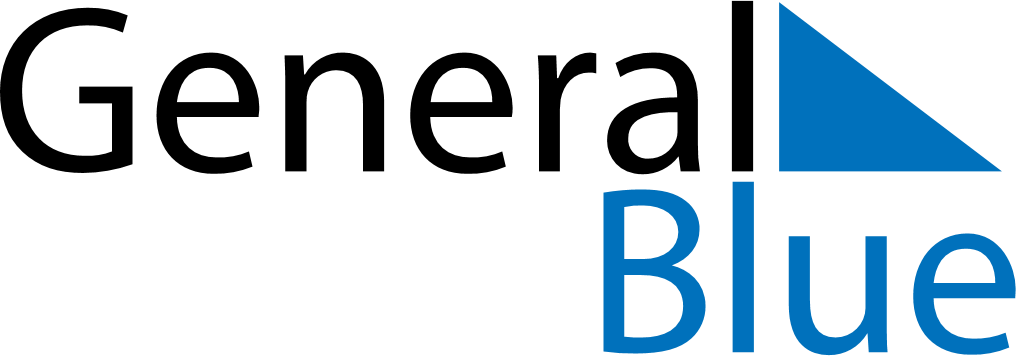 January 2024January 2024January 2024January 2024January 2024January 2024Toulouse, FranceToulouse, FranceToulouse, FranceToulouse, FranceToulouse, FranceToulouse, FranceSunday Monday Tuesday Wednesday Thursday Friday Saturday 1 2 3 4 5 6 Sunrise: 8:27 AM Sunset: 5:27 PM Daylight: 8 hours and 59 minutes. Sunrise: 8:27 AM Sunset: 5:27 PM Daylight: 9 hours and 0 minutes. Sunrise: 8:27 AM Sunset: 5:28 PM Daylight: 9 hours and 1 minute. Sunrise: 8:27 AM Sunset: 5:29 PM Daylight: 9 hours and 2 minutes. Sunrise: 8:27 AM Sunset: 5:30 PM Daylight: 9 hours and 3 minutes. Sunrise: 8:27 AM Sunset: 5:31 PM Daylight: 9 hours and 4 minutes. 7 8 9 10 11 12 13 Sunrise: 8:27 AM Sunset: 5:32 PM Daylight: 9 hours and 5 minutes. Sunrise: 8:27 AM Sunset: 5:33 PM Daylight: 9 hours and 6 minutes. Sunrise: 8:27 AM Sunset: 5:34 PM Daylight: 9 hours and 7 minutes. Sunrise: 8:26 AM Sunset: 5:35 PM Daylight: 9 hours and 9 minutes. Sunrise: 8:26 AM Sunset: 5:36 PM Daylight: 9 hours and 10 minutes. Sunrise: 8:26 AM Sunset: 5:38 PM Daylight: 9 hours and 11 minutes. Sunrise: 8:25 AM Sunset: 5:39 PM Daylight: 9 hours and 13 minutes. 14 15 16 17 18 19 20 Sunrise: 8:25 AM Sunset: 5:40 PM Daylight: 9 hours and 15 minutes. Sunrise: 8:24 AM Sunset: 5:41 PM Daylight: 9 hours and 16 minutes. Sunrise: 8:24 AM Sunset: 5:42 PM Daylight: 9 hours and 18 minutes. Sunrise: 8:23 AM Sunset: 5:44 PM Daylight: 9 hours and 20 minutes. Sunrise: 8:23 AM Sunset: 5:45 PM Daylight: 9 hours and 21 minutes. Sunrise: 8:22 AM Sunset: 5:46 PM Daylight: 9 hours and 23 minutes. Sunrise: 8:22 AM Sunset: 5:47 PM Daylight: 9 hours and 25 minutes. 21 22 23 24 25 26 27 Sunrise: 8:21 AM Sunset: 5:49 PM Daylight: 9 hours and 27 minutes. Sunrise: 8:20 AM Sunset: 5:50 PM Daylight: 9 hours and 29 minutes. Sunrise: 8:19 AM Sunset: 5:51 PM Daylight: 9 hours and 31 minutes. Sunrise: 8:19 AM Sunset: 5:52 PM Daylight: 9 hours and 33 minutes. Sunrise: 8:18 AM Sunset: 5:54 PM Daylight: 9 hours and 35 minutes. Sunrise: 8:17 AM Sunset: 5:55 PM Daylight: 9 hours and 38 minutes. Sunrise: 8:16 AM Sunset: 5:56 PM Daylight: 9 hours and 40 minutes. 28 29 30 31 Sunrise: 8:15 AM Sunset: 5:58 PM Daylight: 9 hours and 42 minutes. Sunrise: 8:14 AM Sunset: 5:59 PM Daylight: 9 hours and 44 minutes. Sunrise: 8:13 AM Sunset: 6:00 PM Daylight: 9 hours and 47 minutes. Sunrise: 8:12 AM Sunset: 6:02 PM Daylight: 9 hours and 49 minutes. 